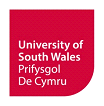 ATODIAD I'R COD YMDDYGIAD MYFYRWYR AR GYFER COVID-191.	CYFLWYNIADMae'r ddogfen hon yn atodiad i God Ymddygiad Myfyrwyr y Brifysgol a dylid ei darllen ar y cyd â'r Cod Ymddygiad Myfyrwyr presennol.Wrth inni ddychwelyd i gampysau'r Brifysgol yn ystod pandemig COVID-19, rydym yn disgwyl i fyfyrwyr gymryd cyfrifoldeb personol am gydymffurfio â set o ddisgwyliadau a rennir sy'n adlewyrchu canllawiau gan y Llywodraeth a'r Brifysgol, er mwyn amddiffyn eu hiechyd a'u diogelwch eu hunain, ac eraill a allai fod yn fwy agored i niwed.Gellir gweld gweithdrefnau a chosbau mewn perthynas â thorri'r Cod hwn yn y ddogfenCanllawiau ar gyfer ymdrin â thorri'r Cod Ymddygiad sy'n gysylltiedig â COVID-19.2.	DISGWYLIADAURhaid i chi beidio â:2.1 	Mynychu'r Brifysgol os ydych chi, neu unrhyw un yn eich cartref yn arddangos unrhyw symptomau COVID-19 neu wedi profi'n bositif ac yn dal i fod o fewn y cyfnod hunanynysu penodedig.2.2 	Trefnu neu fynychu cynulliadau cymdeithasol yn groes i’r canllawiau.2.3 	Peryglu neu fygwth aelod arall o gymuned y Brifysgol yn fwriadol, er enghraifft trwy besychu neu boeri ar rywun yn bwrpasol.2.4 	Bygwth rhywun â Covid-19 yn gorfforol neu ar lafar.Rhaid i chi:2.5 	Mynychu'r Brifysgol, a lleoliadau dynodedig, dim ond ar gyfnodau amser awdurdodedig.2.6 	Dilyn y gofynion cadw pellter cymdeithasol bob amser a chadw at gyfarwyddiadau ac arweiniad pan fyddwch ar y safle.2.7 	Ymateb i gyfarwyddiadau rhesymol aelodau staff, er enghraifft, i wasgaru pan ofynnir i chi wneud hynny.2.8 	Gwisgo gorchudd wyneb yn unol â'r canllawiau neu ar gais aelod staff, oni bai bod eithriadau'n berthnasol.2.9 	Dilyn arferion hylendid personol a argymhellir, gan gynnwys golchi dwylo, defnyddio hancesi papur a gwaredu’r rhain a’r masgiau wyneb tafladwy yn ofalus.2.10 	Rhoi blaenoriaeth i'r myfyrwyr/aelodau staff hynny sydd â phroblemau symudedd wrth ddefnyddio'r lifft, er mwyn cadw pellter cymdeithasol.2.11 	Dilyn canllawiau'r Brifysgol fel yr amlinellwyd ar UniLife os ydych chi'n datblygu symptomau COVID-19 neu'n profi'n bositif. Hunanynysu ar unwaith.2.12 	Cymryd pob cam angenrheidiol i gydymffurfio â chanllawiau'r Llywodraeth a'r Brifysgol ac i gynnal y safonau y mae'r Brifysgol yn eu disgwyl yn rhesymol gan ei myfyrwyr. Mae hyn yn cynnwys cydymffurfio â thelerau unrhyw Gontract Ymddygiad Derbyniol a roddwyd ar waith gan Heddlu De Cymru.3.	TORIADAU3.1 	Gellir delio ag unrhyw doriadau o'r disgwyliadau hyn o dan weithdrefnau disgyblu anacademaidd y Brifysgol, h.y. y Weithdrefn Ymddygiad Myfyrwyr neu'r Weithdrefn Ffitrwydd i Ymarfer.3.2 	Pan fydd myfyriwr yn destun Contract Ymddygiad Derbyniol, trosglwyddir manylion i'r Uned Gwaith Achos Myfyrwyr, y Gofrestrfa Academaidd. Gellir ystyried bod torri'r Contract hwn hefyd yn torri Cod Ymddygiad y Brifysgol (Atodiad, Adran 2.12) a gall arwain at gymryd camau yn erbyn y myfyriwr o dan weithdrefnau Ymddygiad Myfyrwyr/Ffitrwydd i Ymarfer y Brifysgol.